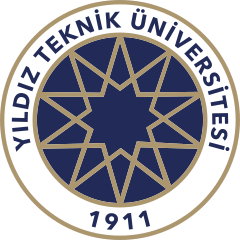 YILDIZ TEKNİK ÜNİVERSİTESİTATBİKAT FAALİYETİ FORMUYILDIZ TEKNİK ÜNİVERSİTESİTATBİKAT FAALİYETİ FORMUYILDIZ TEKNİK ÜNİVERSİTESİTATBİKAT FAALİYETİ FORMUYILDIZ TEKNİK ÜNİVERSİTESİTATBİKAT FAALİYETİ FORMUYILDIZ TEKNİK ÜNİVERSİTESİTATBİKAT FAALİYETİ FORMUYILDIZ TEKNİK ÜNİVERSİTESİTATBİKAT FAALİYETİ FORMUTatbikatın Adı Tatbikatın Adı Tatbikatın TarihiTatbikatın TarihiTatbikatın TarihiTatbikat Türü:          Yangın                 Patlama                Doğal Afet (………………………)              DiğerTatbikat Türü:          Yangın                 Patlama                Doğal Afet (………………………)              DiğerTatbikat Türü:          Yangın                 Patlama                Doğal Afet (………………………)              DiğerTatbikat Türü:          Yangın                 Patlama                Doğal Afet (………………………)              DiğerTatbikat Türü:          Yangın                 Patlama                Doğal Afet (………………………)              DiğerTatbikat Türü:          Yangın                 Patlama                Doğal Afet (………………………)              DiğerTatbikat Türü:          Yangın                 Patlama                Doğal Afet (………………………)              DiğerTatbikat Türü:          Yangın                 Patlama                Doğal Afet (………………………)              DiğerTatbikatın Yapıldığı YerTatbikatın Yapıldığı YerTahliyenin Toplam SüresiTahliyenin Toplam SüresiBaşlangıç Saati:Bitiş Saati:Başlangıç Saati:Bitiş Saati:Başlangıç Saati:Bitiş Saati:Tatbikata Katılan Üniversite Personelinin Sayısı Tatbikata Katılan Üniversite Personelinin Sayısı Tatbikata Katılan Öğrenci/Diğer Paydaşların SayısıTatbikata Katılan Öğrenci/Diğer Paydaşların SayısıTatbikatın Amacı Tatbikat Sonrası Değerlendirme (Görülen aksaklıklar vb.)Tatbikat Sonrası Değerlendirme (Görülen aksaklıklar vb.)Tatbikat Sonrası Değerlendirme (Görülen aksaklıklar vb.)Tatbikat Sonrası Değerlendirme (Görülen aksaklıklar vb.)Tatbikat Sonrası Değerlendirme (Görülen aksaklıklar vb.)Tatbikat Sonrası Değerlendirme (Görülen aksaklıklar vb.)Tatbikat Sonrası Değerlendirme (Görülen aksaklıklar vb.)Tatbikat Sonrası Değerlendirme (Görülen aksaklıklar vb.) Çıkarılan Sonuçlar Çıkarılan Sonuçlar Çıkarılan Sonuçlar Çıkarılan Sonuçlar Çıkarılan Sonuçlar Çıkarılan Sonuçlar Çıkarılan Sonuçlar Çıkarılan SonuçlarİMZALAR :İMZALAR :İMZALAR :İMZALAR :İMZALAR :İMZALAR :İMZALAR :Tatbikatı Yürüten Birim sorumlusu /ekip lideri vb.Adı Soyadı:Unvanı:İmza:Tatbikatı Yürüten Birim sorumlusu /ekip lideri vb.Adı Soyadı:Unvanı:İmza:Tatbikatı Yürüten Birim sorumlusu /ekip lideri vb.Adı Soyadı:Unvanı:İmza:Tatbikatı Yürüten Birim sorumlusu /ekip lideri vb.Adı Soyadı:Unvanı:İmza:Tatbikatın Yapıldığı Birim amiri (İşveren/işveren vekili, dekan, dekan yrd., enstitü müdürü vb.)Adı Soyadı:İmza:Tatbikatın Yapıldığı Birim amiri (İşveren/işveren vekili, dekan, dekan yrd., enstitü müdürü vb.)Adı Soyadı:İmza:Tatbikatın Yapıldığı Birim amiri (İşveren/işveren vekili, dekan, dekan yrd., enstitü müdürü vb.)Adı Soyadı:İmza: